Amaç: Kuzey Kıbrıs’ın Minik Satranççılarını satranç sporuna teşvik etmek ve Merhum M. Kemal Deniz’i anmakYarışma Tarihleri: 21 Ekim 2017 – Güzelyurt Bölgesi22 Ekim 2017 – Lefkoşa, Mağusa, Girne Bölgeleri Organizasyon: Kuzey Kıbrıs Satranç FederasyonuSponsor: Kemal Deniz Şti. Ltd.Yarışma Yerleri: Lefkoşa, Mağusa, Girne, Güzelyurt ve İskele. Katılımın 12 kişiden az olduğu bölgelerde yarışma düzenlenmez ve bu oyuncuların hangi bölgedeki turnuvaya katılacaklarına KKSF Yönetim Kurulu karar verecektir. (Yarışma salonları daha sonra duyurulacaktır.)Son Başvuru Tarihi: 18 Ekim 2017, Çarşamba (Bu tarihten sonra kesinlikle müracaat kabul edilmeyecektir.)Katılım Hakkı: KKSF lisanlı 2007 ve sonra doğan sporcular katılabilirler.Katılım Ücreti: 20 TLYarışma Yöntemi: Katılım sayısı 32 sporcuya kadar 5 Tur, daha fazla katılım halinde 7 tur bireysel İsviçre sistemi uygulanacaktır. Tempo: Her tur her oyuncu için 15 dakika + 5 saniye eklemeli tempo.Kurallar: FIDE ve KKSF Yarışmalar Yönetmeliği ve başhakemin teknik toplantıda açıklayacağı kuralları geçerlidir.Hakemler:  Daha sonra duyurulacaktır.Eşitlik Bozma Yöntemleri: Buchholz-1 ve 2 (alttan), Sonneborn-Berger puanlarına ve aralarındaki maç galibiyet sayısına bakılır.Bekleme Süresi:  Beş dakikadır. Anlaşmazlık halinde başhakemin vereceği karar kesindir.Ödüller:Bölgelerde:1. Plaket2. Plaket3. Plaket (sadece 2011 doğumlu sporculara madalya verilecektir.)Program: Kayıt kontrol: 9.00 – 9.30Tur: 10.00Tur: 10.40Tur: 11.20Tur: 12.00Tur: 12.40Katılım sayısının bölgede 32’nin üstünde olması halinde 7 tur yapılır.Tur: 14.00Tur: 14.40Not: Başhakem gerekli görürse tur saatlerinde değişiklik yapabilir.Tüm yarışmacılar bu yönergeyi okumuş ve kabul etmiş sayılırlar.Kayıtlar: iletisim@kksf.org  -  223 6133 veya bölgelerdeki yönetim kurulu üyeleri vasıtasıyla yapılabilir. KKSF Yönetim Kurulu Tel No: (+90) 392 223 61 33 E-mail: iletisim@kksf.orgWeb: kksf.orgKUZEY KIBRIS SATRANÇ FEDERASYONU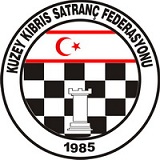 M. KEMAL DENİZ 2017 KKTC MİNİKLER SATRANÇ TURNUVASI YÖNERGESİ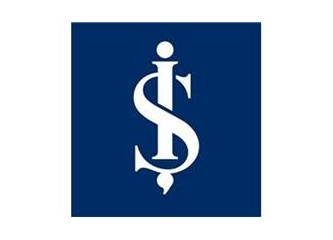 